РОССИЙСКАЯ ФЕДЕРАЦИЯКАРАЧАЕВО-ЧЕРКЕССКАЯ РЕСПУБЛИКАМУНИЦИПАЛЬНОЕ КАЗЕННОЕ УЧРЕЖДЕНИЕ «УПРАВЛЕНИЕ ОБРАЗОВАНИЯ АДМИНИСТРАЦИИ УРУПСКОГО МУНИЦИПАЛЬНОГО РАЙОНА КАРАЧАЕВО-ЧЕРКЕССКОЙ РЕСПУБЛИКИ»П Р И К А З   № 99от   05.07.2018                                                                                          ст. Преградная  О внедрении антикоррупционной политики в МКУ "Управление образования администрации Урупского муниципального района КЧР"В целях реализации   требований ст. 13.3. Федерального Закона  от 25.12.2008 № 273-ФЗ "О противодействии коррупции", в соответствии  со ст. 14.1. ФЗ  от 02.03.2007 № 25-ФЗ  "О муниципальной службе в Российской Федерации",  в  целях повышения эффективности работы по противодействию коррупции  и  урегулирования конфликта интересов  в сфере образования Урупского муниципального района,П Р И К А З Ы В А Ю:       1. Утвердить:      1.1.  Положение  о сотрудничестве  с правоохранительными органами  МКУ                  "Управление образования администрации Урупского муниципального района КЧР" (приложение 1).       1.2. Состав  и Положение комиссии  по противодействию коррупции  в сфере образования, соблюдению требований к служебному поведению муниципальных служащих и урегулированию конфликта интересов в сфере образования  МКУ " Управление образования администрации Урупского муниципального района КЧР" (приложение 2, 3).       1.3. "Антикоррупционную политику" (приложение 4).       1.4. План работы комиссии  по противодействию коррупции  в сфере образования (приложение 5).      2. Ведущему специалисту управления образования Батчаевой З.С. ознакомить работников управления образования с принятыми документами.      3. Контроль за выполнением данного приказа оставляю за собой.С приказом ознакомлены: ПОЛОЖЕНИЕо сотрудничестве с правоохранительными органами в МКУ «Управление образования администрации Урупского муниципального района КЧР»1. Общие положения 1.1. Настоящее Положение определяет порядок взаимодействия, задачи и компетенцию сторон по противодействию коррупции в МКУ «Управление образования администрации Урупского муниципального района КЧР» (далее Управление). 1.2. Задачами взаимодействия сторон являются:  выявление и устранение причин и условий, порождающих коррупцию; выработка оптимальных механизмов защиты от проникновения коррупции в Управление, снижение коррупционных рисков;  создание единой системы мониторинга и информирования сотрудников правоохранительных органов по проблемам проявления коррупции;  антикоррупционная пропаганда и воспитание;  привлечение общественности и правоохранительных органов, СМИ к сотрудничеству по вопросам противодействия коррупции в целях выработки у сотрудников навыков антикоррупционного поведения в сферах с повышенным риском коррупции, а также формирование нетерпимого отношения к коррупции. 1.3. Стороны в своей деятельности руководствуются Конституцией Российской Федерации, Законом РФ от 25.12.2008 № 273-ФЗ «О противодействии коррупции», действующим законодательством РФ и Карачаево-Черкесской Республики, Положением Управления, другими нормативными правовыми актами  в сфере борьбы с коррупцией, а также настоящим Положением. 1.4. Основным кругом лиц, попадающих под действие антикоррупционной политики Управления, являются работники Управления, находящиеся в трудовых отношениях, вне зависимости от занимаемой должности и выполняемых функций. 1.5. Настоящее положение вступает в силу с момента его утверждения приказом начальника и действует до принятия нового. 2. Виды обращений в правоохранительные органы2.1. Обращение – предложение, заявление, жалоба, изложенные в письменной или устной форме и представленные в правоохранительные органы. 2.1.1. Письменные обращения – это обращенное название различных по содержанию документов, писем, выступающих и использующих в качестве инструмента оперативного информационного обмена между Управлением и правоохранительными органами. 2.1.2. Устные обращения – это обращение, поступающие во время личного приема руководителя Управления или его заместителей, у руководителей или заместителей правоохранительных органов.2.2. Предложение – вид обращения, цель которого обратить внимание на необходимость совершенствования работы органов, организаций (предприятий, учреждений или общественных объединений) и рекомендовать конкретные пути и способы решения поставленных задач. 2.3. Заявление – вид обращения, направленный на реализацию прав и интересов Управления. Выражая просьбу, заявление может сигнализировать и об определенных недостатках в деятельности органов, организаций (предприятий, учреждений или общественных объединений). В отличие от предложения, в нем не раскрываются пути и не предлагаются способы решения поставленных задач. 2.4. Жалоба – вид обращения, в котором идет речь о нарушении прав и интересов Управления. В жалобе содержится информация о нарушении прав и интересов и просьба об их восстановлении, а также обоснованная критика в адрес органов, организаций (предприятий, учреждений или общественных объединений), должностных лиц и отдельных лиц, в результате необоснованных действий которых либо необоснованного отказа в совершении действий произошло нарушение прав и интересов Управления. 3. Порядок взаимодействия с правоохранительными органами3.1. Управление принимает на себя публичное обязательство сообщать в соответствующие правоохранительные органы о случаях совершения коррупционных правонарушений, о которых работникам Управления стало известно. 3.2. Управление  принимает на себя обязательство воздерживаться от каких-либо санкций в отношении своих сотрудников, сообщивших в правоохранительные органы о ставшей им известной в ходе выполнения трудовых обязанностей информации о подготовке или совершении коррупционного правонарушения. 3.3. Ответственность за своевременное обращение в правоохранительные органы о подготовке или совершении коррупционного правонарушения возлагается на лиц ответственных за профилактику коррупционных и иных правонарушений в Управлении. 3.4. Администрация Управления и его сотрудники обязуется оказывать поддержку в выявлении и расследовании правоохранительными органами фактов коррупции, предпринимать необходимые меры по сохранению и передаче в правоохранительные органы документов и информации, содержащей данные о коррупционных правонарушениях. 3.5. Администрация Управления обязуется не допускать вмешательства в выполнение служебных обязанностей должностными лицами судебных или правоохранительных органов. 3.6. Все письменные обращения к представителям правоохранительных органов готовятся инициаторами обращений – сотрудниками Управления, с обязательным участием начальника. 3.7. Начальник и ответственные за предотвращение коррупционных нарушений лица несут персональную ответственность за эффективность осуществления соответствующего взаимодействия. 4. Формы взаимодействия с правоохранительными органами4.1. Оказание содействия уполномоченным представителям контрольно-надзорных и правоохранительных органов при проведении ими инспекционных проверок деятельности организации по вопросам предупреждения и противодействия коррупции. 4.2. Оказание содействия уполномоченным представителям правоохранительных органов при проведении мероприятий по пресечению или расследованию коррупционных преступлений, включая оперативно-розыскные мероприятия. 4.3. Взаимное содействие по обмену информацией, консультаций, правовой помощи и мероприятий по предотвращению возникновения коррупциогенных факторов. 4.4. Сотрудничество может осуществляться и в других формах, которые соответствуют задачам настоящего Положения.5. Заключительные положения5.1. Внесение изменений и дополнений в настоящее Положение осуществляется путём подготовки проекта о внесении изменений и дополнений. 5.2. Утверждение вносимых изменений и дополнений в Положение осуществляется после принятия решения общего собрания Управления с последующим утверждением приказом по  учреждению, либо по представлению правоохранительных органов. 5.3. Настоящее положение подлежит обязательному опубликованию на официальном сайте образовательного учреждения в сети Интернет.Состав комиссии по противодействию коррупции в  МКУ «Управление образования администрации  Урупского муниципального района КЧР»ПОЛОЖЕНИЕо комиссии по противодействию коррупции в МКУ «Управление образования администрации Урупского муниципального района КЧР»1.Общие положенияНастоящее Положение определяет порядок деятельности, задачи и компетенцию Комиссии по противодействию коррупции (далее — Комиссия) в Управлении образования (далее - Учреждение).Комиссия в своей деятельности руководствуется Конституцией Российской Федерации, действующим законодательством РФ, в том числе Законом РФ от 25.12.2008 № 273-ФЗ «О противодействии коррупции», нормативными актами Министерства образования и науки Российской Федерации, Министерства образования и науки Карачаево- Черкесской Республики, другими нормативными правовыми актами, а также настоящим Положением.Комиссия систематически осуществляет комплекс мероприятий по:выявлению и устранению причин и условий, порождающих коррупцию;выработке оптимального механизмов защиты от проникновения коррупции в Учреждение, снижению в ней коррупционных рисков;информированию сотрудников по проблемам коррупции;антикоррупционной пропаганде;привлечению общественности и СМИ к сотрудничеству по вопросам противодействия коррупции в целях выработки у сотрудников навыков антикоррупционного поведения в сферах с повышенным риском коррупции, а также формирования нетерпимого отношения к коррупции;устранение конфликта интересов сотрудников.Для целей настоящего Положения применяются следующие понятия и определения:Коррупция - злоупотребление служебным положением, дача взятки, получение взятки, злоупотребление полномочиями, коммерческий подкуп либо иное незаконное использование физическим лицом своего должностного положения вопреки законным интересам общества и государства в целях получения выгоды в виде денег, ценностей, иного имущества или услуг имущественного характера, иных имущественных прав для себя или для третьих лиц либо незаконное предоставление такой выгоды указанному лицу другими физическими лицами.Противодействие коррупции - скоординированная деятельность федерального органов государственной власти, органов государственной власти субъектов РФ, органов местного самоуправления муниципальных образований, институтов гражданского общества, организаций и физических лиц по предупреждению коррупции, уголовному преследованию лиц совершивших коррупционные преступления, минимизации и (или) ликвидации их последствий.Коррупционное правонарушение - как отдельное проявление коррупции, влекущее за собой дисциплинарную, административную, уголовную или иную ответственность.Субъекты антикоррупционной политики - органы государственной власти и местного самоуправления, учреждения, организации и лица, уполномоченные на формирование и реализацию мер антикоррупционной политики, граждане. Субъектами антикоррупционной политики являются сотрудники Учреждения.Субъекты	коррупционного правонарушений - физические лица, использующие свой статус вопреки законным интересам общества и государства для незаконного получения выгод, а также лица, незаконно предоставляющие такие выгоды.Предупреждение	коррупции - деятельность субъектов антикоррупционной политики, направленная на изучение, выявление, ограничение либо устранение явлений условий, порождающих коррупционные правонарушения, или способствующих их распространению.Задачи КомиссииКомиссия для решения стоящих перед ней задач:Координирует деятельность Учреждения по устранению причин коррупции и условий им способствующих, выявлению и пресечению фактов коррупции и её проявлений.Вносит предложения, направленные на реализацию мероприятий по устранению причин и условий, способствующих коррупции в Учреждении.Вырабатывает рекомендации для практического использования по предотвращению и профилактике коррупционных правонарушений в деятельности Учреждения.Взаимодействует с правоохранительными органами по реализации мер, направленных на предупреждение (профилактику) коррупции и на выявление субъектов коррупционного правонарушений.Осуществляет прием уведомлений, объективно и всесторонне рассматривает содержащимся в уведомлениях сотрудников фактов и обстоятельств, обращения в целях склонения сотрудников к совершению коррупционных правонарушений, дает заключение, предлагает меры, рекомендуемые для разрешения сложившейся ситуации.Порядок формирования и деятельность КомиссииСостав членов Комиссии рассматривается и утверждается на собрании коллектива. Ход рассмотрения и принятое решение фиксируется в протоколе, а состав Комиссии утверждается приказом начальника.В состав Комиссии входят сотрудники Учреждения и председатель совета трудового коллектива.Присутствие на заседаниях Комиссии ее членов обязательно. В случае отсутствия возможности членов Комиссии присутствовать на заседании, они вправе изложить свое мнение по рассматриваемым вопросам в письменном виде.3.4.Заседание Комиссии правомочно, если на нем присутствует не менее двух третей общего числа его членов. В случае несогласия с принятым решением, член Комиссии вправе в письменном виде изложить особое мнение, которое подлежит приобщению к протоколу.3.5.Член Комиссии добровольно принимает на себя обязательства о неразглашении сведений, затрагивающих честь и достоинство граждан, и другой конфиденциальной информации, которая рассматривается (рассматривалась) Комиссией. Информация, полученная Комиссией, может быть использована только в порядке, предусмотренном федеральным законодательством об информации, информатизации и защите информации.Из состава Комиссии председателем назначаются заместитель председателя и секретарь.Заместитель председателя Комиссии, в случаях отсутствия председателя Комиссии, по его поручению, проводит заседания Комиссии.Секретарь Комиссии:организует подготовку материалов к заседанию Комиссии, а также проектов его решений;информирует членов Комиссии о месте, времени проведения и повестке дня очередного заседания Комиссии, обеспечивает необходимыми справочно-информационными материалами.Полномочия КомиссииКомиссия координирует деятельность Учреждения по реализации мер противодействия коррупции.Комиссия вносит предложения на рассмотрение собранием коллектива по совершенствованию деятельности в сфере противодействия коррупции, а также участвует в подготовке проектов локальных нормативных актов по вопросам, относящимся к ее компетенции.Участвует в разработке форм и методов осуществления антикоррупционной деятельности и контролирует их реализацию.Рассматривает предложения о совершенствовании методической и организационной работы по противодействию коррупции в Учреждении.Содействует внесению дополнений в локальные нормативные акты с учетом изменений действующего законодательства.4.6.Организует проверку сведений, содержащихся в уведомлении сотрудника о фактах обращения в целях склонения к совершению коррупционных правонарушений.В	зависимости от рассматриваемого вопросов, к участию в заседаниях Комиссии могут привлекаться иные лица, по согласованию с председателем Комиссии.Решения	Комиссии принимаются на заседании открытым голосованием простым большинством голосов присутствующих членов Комиссии и носят рекомендательный характер, оформляется протоколом, который подписывает председатель Комиссии, а при необходимости, реализуются путем принятия соответствующих приказов и распоряжений директора, если иное не предусмотрено действующим законодательством. Члены Комиссии обладают равными правами при принятии решений.Порядок работы Комиссии с уведомлениями сотрудников о фактах обращения в целях склонения к совершению коррупционного правонарушений регулируется отдельным локальным актом.Председатель КомиссииОпределяет место, время проведения и повестку дня заседания Комиссии, в случае необходимости привлекает к работе специалистов.Информирует сотрудников о результатах реализации мер противодействия коррупции в Учреждении.Дает соответствующие поручения своему заместителю, секретарю и членам Комиссии, осуществляет контроль за их выполнением.Подписывает протокол заседания Комиссии.Председатель Комиссии и члены Комиссии осуществляют свою деятельность на общественных началах.Внесение измененийВнесение изменений и дополнений в настоящее Положение осуществляется путем подготовки проекта Положения в новой редакции заместителем председателя Комиссии.Утверждение Положения с изменениями и дополнениями начальником Учреждения осуществляется после принятия Положения решением собранием коллектива.Порядок создания, ликвидации, реорганизации и переименованияКомиссия создается, ликвидируется, реорганизуется и переименовывается приказом начальника по решению собрания коллектива.Антикоррупционная политика МКУ «Управление образования администрации Урупского муниципального района КЧР»1.	НАЗНАЧЕНИЕ ДОКУМЕНТАНастоящая Антикоррупционная политика (далее - «Политика») является базовым документом Управления образования администрации  Урупского муниципального района КЧР (далее - Управление образования), определяющим ключевые принципы и требования, направленные на предотвращение коррупции и соблюдение норм применимого антикоррупционного законодательства работниками и иными лицами, которые могут действовать от имени Управления образования.Политика разработана в соответствии с законодательством Российской Федерации, Уставом и другими внутренними документами Управления образования.Политика сформулирована с учетом того обстоятельства, что в России «коррупцией», «коррупционными действиями», «коррупционной деятельностью», как правило, считаются дача или получение взяток, посредничество в даче или получении взяток, злоупотребление служебным положением или полномочиями, коммерческий подкуп, платежи для упрощения формальностей, незаконное использование должностным лицом своего положения для получения выгоды в виде денег, ценностей, иного имущества, услуг, каких-либо прав для себя или для иных лиц либо незаконное предоставление выгоды или прав этому лицу иными лицами.ЦЕЛИ ПОЛИТИКИПолитика отражает приверженность Управления образования и ее руководства высоким этическим стандартам и принципам открытого и честного выполнения должностных обязанностей, а также стремление Управления образования к усовершенствованию корпоративной культуры и формированию положительного имиджа Управления образования.Управление образования ставит перед собой цели:Минимизировать риск вовлечения Управления образования, руководства и работников независимо от занимаемой должности (далее совместно - «Сотрудники») в коррупционную деятельность.Сформировать у Сотрудников и иных лиц единообразное понимание политики Управления образования о неприятии коррупции в любых формах и проявлениях.Обобщить и разъяснить основные требования антикоррупционного законодательства Российской Федерации, которые могут применяться к Управлению образования и Сотрудникам.Установить обязанность Сотрудников Управления образования знать и соблюдать принципы и требования настоящей Политики, ключевые нормы применимого антикоррупционного законодательства, а также адекватные мероприятия по предотвращению коррупции.ОБЛАСТЬ ПРИМЕНЕНИЯ И ОБЯЗАННОСТИВсе Сотрудники Управления образования должны руководствоваться настоящей Политикой и неукоснительно соблюдать ее принципы и требования.Начальник отвечает за организацию всех мероприятий, направленных на реализацию принципов и требований настоящей Политики, включая назначение лиц, ответственных за разработку антикоррупционных мероприятий, их внедрение и контроль.Принципы и требования настоящей Политики распространяются на представителей Управления образования, а также на иных лиц, в тех случаях, когда соответствующие обязанности закреплены в договорах с ними, в их внутренних документах, либо прямо вытекают из закона.4. ПРИМЕНИМОЕ АНТИКОРРУПЦИОННОЕ ЗАКОНОДАТЕЛЬСТВО4.1. Российское антикоррупционное законодательство: Управление образования и все Сотрудники должны соблюдать нормы российского антикоррупционного законодательства, установленные, в том числе Уголовным кодексом Российской Федерации, Кодексом Российской Федерации об административных правонарушениях, Федеральным законом «О противодействии коррупции» и иными нормативными актами, основными требованиями которых являются запрет дачи взяток, запрет получения взяток, запрет коммерческого подкупа и запрет посредничества во взяточничестве.4.2. С учетом изложенного всем Сотрудникам Управления образования строго запрещается, прямо или косвенно, лично или через посредничество третьих лиц участвовать в коррупционных действиях, предлагать, давать, обещать, просить и получать взятки или совершать платежи для упрощения административных, бюрократических и прочих формальностей в любой форме, в том числе, в форме денежных средств, ценностей, услуг или иной выгоды, каким-либо лицам и от каких-либо лиц или организаций, включая коммерческие организации, органы власти и самоуправления, государственных служащих, частных компаний и их представителей.5. КЛЮЧЕВЫЕ ПРИНЦИПЫ5.1. Миссия руководстваРуководитель должен формировать этический стандарт непримиримого отношения к любым формам и проявлениям коррупции на всех уровнях, подавая пример своим поведением и осуществляя ознакомление с антикоррупционной политикой всех работников.В Управлении образования закрепляется принцип неприятия коррупции в любых формах и проявлениях (принцип «нулевой терпимости») при осуществлении повседневной деятельности и стратегических проектов, в том числе во взаимодействии с представителями органов власти, самоуправления, политических партий, своими Сотрудниками и иными лицами.5.2. Периодическая оценка рисковУправление образования на периодической основе выявляет, рассматривает и оценивает коррупционные риски, характерные для ее деятельности в целом и для отдельных направлений в частности.5.3. Адекватные антикоррупционные мероприятияУправление образования проводит мероприятия по предотвращению коррупции, разумно отвечающие выявленным рискам.5.4. Информирование и обучениеУправление образования размещает настоящую Политику в свободном доступе на сайте Управления образования в сети Интернет, открыто заявляет о неприятии коррупции, приветствует и поощряет соблюдение принципов и требований настоящей Политики всеми  своими Сотрудниками и иными лицами.Управление образования содействует повышению уровня антикоррупционной культуры путем информирования и систематического обучения работников в целях поддержания их осведомленности в вопросах антикоррупционной политики учреждения и овладения ими способами и приемами применения антикоррупционной политики на практике.5.5. Мониторинг и контрольВ связи с возможным изменением во времени коррупционных рисков и иных факторов, оказывающих влияние на хозяйственную деятельность, Управление образования осуществляет мониторинг внедренных адекватных мероприятий по предотвращению коррупции, контролирует их соблюдение, а при необходимости пересматривает и совершенствует их.6. ПОДАРКИ И ПРЕДСТАВИТЕЛЬСКИЕ РАСХОДЫ6.1. Лица, замещающие, муниципальные должности и осуществляющие свои полномочия на	постоянной основе, не	вправе получать в связи с выполнением служебных (должностных) обязанностей   не предусмотренные законодательством Российской Федерации вознаграждения (ссуды, денежное и иное вознаграждение, услуги, оплату развлечений, отдыха, транспортных расходов) и подарки от физических и юридических лиц. Подарки, полученные в связи с протокольными мероприятиями, со служебными командировками и с другими официальными мероприятиями, признаются собственностью соответственно Российской Федерации, субъекта Российской Федерации или муниципального образования и передаются по акту в соответствующий государственный или муниципальный орган. Лицо, замещавшее муниципальную должность, замещаемую на постоянной основе, сдавшее подарок, полученный им в связи с протокольным мероприятием, со служебной командировкой и с другим официальным мероприятием, может его выкупить в порядке, устанавливаемом нормативными правовыми актами Российской Федерации.6.2. Не допускаются подарки от имени Управления образования, его Сотрудников и представителей третьим лицам в виде денежных средств, как наличных, так и безналичных, независимо от валюты.7. УЧАСТИЕ В БЛАГОТВОРИТЕЛЬНОЙ ДЕЯТЕЛЬНОСТИ7.1. Управление образования может принять решение об участии в благотворительных мероприятиях, направленных на создание положительного имиджа учреждения. При этом бюджет и план участия в мероприятии согласуются с начальником Управления образования.8. УЧАСТИЕ В ПОЛИТИЧЕСКОЙ ДЕЯТЕЛЬНОСТИ8.1. Управление образования не финансирует политические партии, организации и движения в целях получения преимуществ в конкретных проектах учреждения.9. ВЗАИМОДЕЙСТВИЕ С ГОСУДАРСТВЕННЫМИ И МУНИЦИПАЛЬНЫМИ  СЛУЖАЩИМИ9.1. Управление образования воздерживается от оплаты любых расходов за государственных и муниципальных  служащих и их близких родственников (или в их интересах) в целях получения преимуществ в конкретных проектах Управления образования, в том числе расходов на транспорт, проживание, питание, развлечения, PR-кампании и т.п., или получение ими за счет Управления образования иной выгоды.10. ВЗАИМОДЕЙСТВИЕ С СОТРУДНИКАМИ10.1. Управление образования требует от своих Сотрудников соблюдения настоящей Политики, информируя их о ключевых принципах, требованиях и санкциях за нарушения.10.2. В Управлении образования организуются безопасные, конфиденциальные и доступные средства информирования руководства Управления образования о фактах взяточничества со стороны лиц, оказывающих услуги в интересах коммерческой организации или от ее имени. В адрес начальника Управления образования могут поступать предложения по улучшению антикоррупционных мероприятий и контроля, а также запросы со стороны работников и третьих лиц.10.3. Для формирования надлежащего уровня антикоррупционной культуры с новыми Сотрудниками проводится вводный тренинг по положениям настоящей Политики и связанных с ней документов, а для действующих Сотрудников проводятся периодические информационные мероприятия в очной и/или дистанционной форме.10.4. Управление образования проводит тренинги, носящие специальный (целевой) характер. В этом случае осуществляется обучение работников. Целью обучения является овладение каждым обучаемым приемами и навыками использования антикоррупционной политики и мероприятий на практике.10.5. Соблюдение Сотрудниками Управления образования принципов и требований настоящей Политики учитывается при формировании кадрового резерва для выдвижения на вышестоящие должности, а также при наложении дисциплинарных взысканий.11. ВЗАИМОДЕЙСТВИЕ С ПОСРЕДНИКАМИ И ИНЫМИ ЛИЦАМИ11.1. Управление образования и ее Сотрудникам запрещается привлекать или использовать посредников, партнеров, агентов, или иных лиц для совершения каких-либо действий, которые противоречат принципам и требованиям настоящей Политики или нормам применимого антикоррупционного законодательства.11.2. В целях исполнения принципов и требований, предусмотренных в Политике, Управление образования осуществляет включение антикоррупционных условий (оговорок) в договоры с посредниками, партнерами, агентами и иными лицами.Антикоррупционные условия (оговорки) должны содержать сведения о Политике и системе антикоррупционных мероприятий, действующих в Управлении образования, при необходимости предусматривать Политику в качестве приложения к договорам.12. ВЕДЕНИЕ БУХГАЛТЕРСКИХ КНИГ И ЗАПИСЕЙ12.1. Все финансовые операции должны быть аккуратно, правильно и с достаточным уровнем детализации отражены в бухгалтерском учете Управления образования, отображены в документах и доступны для проверки.12.2. Искажение или фальсификация бухгалтерской отчетности Управлению образования строго запрещены и расцениваются как мошенничество.13. ОПОВЕЩЕНИЕ О НЕДОСТАТКАХ ПОЛИТИКИ13.1. Любой Сотрудник или иное лицо в случае появления сомнений в правомерности или в соответствии целям, принципам и требованиям Политики своих действий, а также действий, бездействия или предложений других Сотрудников или иных лиц, которые взаимодействуют с Управлением образования, может сообщить об этом  в Комиссию по противодействию коррупции Управления образования, либо своему непосредственному руководителю, который, при необходимости, предоставит рекомендации и разъяснения относительно сложившейся ситуации.14. ОТКАЗ ОТ ОТВЕТНЫХ МЕР И САНКЦИЙ14.1. Управление образования заявляет о том, что ни один Сотрудник не будет подвергнут санкциям (в том числе уволен, понижен в должности, лишен премии), если он сообщил о предполагаемом факте коррупции, либо если он отказался дать или получить взятку, совершить коммерческий подкуп или оказать посредничество во взяточничестве.15. АУДИТ И КОНТРОЛЬ15.1. В Управлении образования на регулярной основе проводится внутренний и внешний аудит финансово-хозяйственной деятельности, контроль за полнотой и правильностью отражения данных в бухгалтерском учете и соблюдением требований применимого законодательства и внутренних нормативных документов Управления образования, в том числе принципов и требований, установленных настоящей Политикой.15.2. В рамках мероприятий внутреннего контроля в Управлении образования осуществляются выборочные проверки законности осуществляемых платежей, их экономической обоснованности, целесообразности расходов, в том числе, на предмет подтверждения первичными учетными документами и соответствия требованиям настоящей Политики.16. ВНЕСЕНИЕ ИЗМЕНЕНИЙ16.1. При выявлении недостаточно эффективных положений настоящей Политики или связанных с ней антикоррупционных мероприятий Управление образования, либо при изменении требований применимого законодательства Российской Федерации начальник Управления образования организует выработку и реализацию плана действий по пересмотру и изменению настоящей Политики и/или антикоррупционных мероприятий.17. ОТВЕТСТВЕННОСТЬ ЗА НЕИСПОЛНЕНИЕ (НЕНАДЛЕЖАЩЕЕИСПОЛНЕНИЕ) НАСТОЯЩЕЙ ПОЛИТИКИ17.1. Начальник и Сотрудники Управления образования, независимо от занимаемой должности, несут ответственность, предусмотренную действующим законодательством Российской Федерации, за соблюдение принципов и требований настоящей Политики, а также за действия (бездействие) подчиненных им лиц, нарушающие эти принципы и требования.17.2. Лица, виновные в нарушении требований настоящей Политики, могут быть привлечены к дисциплинарной, административной, гражданско-правовой или уголовной ответственности по инициативе Управления образования, правоохранительных органов или иных лиц в порядке и по основаниям, предусмотренным законодательством Российской Федерации, Положением Управления образования, локальными нормативными актами и трудовыми договорами.Порядок уведомления сотрудниками Управления образования о фактах обращения в целях склонения их к совершению коррупционныхправонарушений.         1. Уведомление сотрудниками обо всех случаях обращения к ним (служащих, не являющими муниципальными и государственными) каких - либо иных лиц в целях склонения его к совершению коррупционных правонарушений (далее - уведомление) заполняется в произвольной форме или соответствии с приложением к настоящему Порядку и передается сотрудником в Комиссию по противодействию коррупции (далее - Комиссия), незамедлительно, когда сотруднику стало известно о фактах склонения его к совершению коррупционного правонарушения или совершения другими сотрудниками коррупционных правонарушений, непредставления сведений либо представления заведомо недостоверных или неполных сведений о доходах, об имуществе и обязательствах имущественного характера, доводится до сведения работодателя.         2. При нахождении сотрудника не при исполнении служебных обязанностей и вне пределов места работы, о факте склонения его к совершению коррупционного правонарушения и других изложенных выше фактах коррупционной направленности, он обязан уведомить работодателя по любым доступным средствам связи, а по прибытии к месту службы оформить соответствующее уведомление в письменной форме в Комиссию.          3. К уведомлению прилагается все имеющиеся материалы, подтверждающие обстоятельства обращения в целях склонения сотрудника Управления образования к совершению коррупционных правонарушений, а также изложенные выше факты коррупционной направленности.          4. Сотрудник Управления образования о фактах склонения его к совершению коррупционного правонарушения или совершения другими сотрудниками коррупционных правонарушений, непредставления сведений либо представление заведомо недостоверных или неполных сведений о доходах, об имуществе и обязательствах имущественного характера может уведомить органы прокуратуры и другие уполномоченные государственные органы, о чём обязан сообщить, в том числе с указанием содержания уведомления, в Комиссию.          5. Комиссия производит регистрацию уведомления в установленном порядке.          6. Сотрудник Управления образования, уклонившийся от уведомления представителя нанимателя (работодателя) о ставших известных ему фактах коррупционных правонарушений или скрывший их, подлежит привлечению к ответственности в соответствии с законодательством Российской Федерации.Приложение к Порядку уведомления сотрудников Управления образования о фактах обращения в целях склонения их к совершению коррупционных правонарушенийУведомление сотрудниками Управления образования о фактах обращения в целях склонения их к совершению коррупционных правонарушений                                              Председателю	Комиссии	по	противодействию	коррупции(организация)(Ф.И.О.)от (Ф.И.О., должность, все известные сведения о физическом (юридическом) лице, склоняющем к правонарушению)Склонение к правонарушению производилось в целях осуществления мною(указывается сущность предполагаемого правонарушения)Склонение к правонарушению осуществлялось посредством                 (способ склонения: подкуп, угроза, обман и т.д.)Склонение к правонарушению произошло в«	»	20	годав(город, село адрес)Склонение к правонарушению производилось            ( обстоятельство склонения:Телефонный разговор, личная встреча, почта и др.)(дата заполнения)Приложение к Порядку уведомления сотрудников Управления образования о фактах обращения в целях склонения их к совершению коррупционных правонарушенийПеречень сведений, содержащихся в уведомлениях сотрудников Управления образования о фактах обращения в целях склонения их к совершению коррупционных правонарушенийУведомление должно содержать следующие сведения:Фамилия, имя, отчество сотрудника, подающего уведомление.Все известные сведения о физическом (юридическом) лице, склоняющем сотрудника Управления образования к совершению правонарушения (фамилия, имя, отчество, должность и т.д.).Сущность предполагаемого правонарушения (злоупотребление служебным положением, дача взятки, получение взятки, злоупотребление полномочиями, коммерческий подкуп либо иное незаконное использование физическим лицом своего должностного положения вопреки законным интересам общества и государства в целях получения выгоды в виде денег, ценностей, иного имущества или услуг имущественного характера, иных имущественных прав для себя или для третьих лиц либо незаконное предоставление такой выгоды указанному лицу другими физическими лицами).Способ склонения к правонарушению (подкуп, угроза, обещание, обман, насилие и т.д.).Время, дата  склонения к правонарушению.Место склонения к правонарушению.Обстоятельства склонения к правонарушению (телефонный разговор, личная встреча, почтовое отправление и т.д.).Дата заполнения уведомления.Подпись сотрудника, подавшего уведомление.Порядок регистрации уведомлений сотрудников Управления образования в целях склонения их к совершению коррупционных правонарушений       1. Регистрация уведомлений сотрудников Управления образования о фактах обращения в целях склонения их к совершению коррупционных правонарушений (далее -уведомления) производится Комиссией по противодействию коррупции (далее - Комиссия).        2. Регистрация уведомлений производится путём внесения записей в журнал регистрации установленной формы (приложение  к настоящему Порядку).       3. Листы журнала регистрации уведомлений должны быть пронумерованы, прошнурованы и скреплены печатью Управления образования.       4. Секретарь Комиссии осуществляет передачу зарегистрированных уведомлений на рассмотрение Председателя Комиссии с целью организации последующей проверки сведений, содержащихся в уведомлениях.Приложение к Порядкурегистрации уведомлений сотрудников Управления образованияо фактах обращения в целях склонения их к совершению коррупционных правонарушенийЖурнал регистрации уведомлений о фактах обращения в целях склонения сотрудников Управления образования к совершению коррупционныхправонарушений.Начальник МКУ «Управление  образования администрации Урупского муниципального района КЧР» 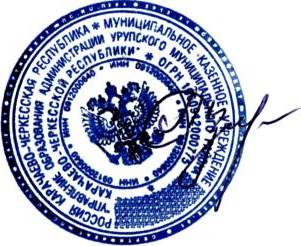 Т.И. ОзернаяПриложение  1  к приказу  МКУ "Управление образования администрации Урупского муниципального района КЧР"от 05.07.2018 № 99Приложение   2 к приказу  МКУ "Управление образования администрации Урупского муниципального района  КЧР"от 05.07.2018 № 99Председатель комиссии:Председатель комиссии:Председатель комиссии:Стригина Л.В.-заместитель начальника муниципального казенного учреждения "Управление образования администрации Урупского муниципального района КЧР";Казарина И.В.-секретарь муниципального казенного учреждения "Управление образования администрации Урупского муниципального района КЧР", секретарь комиссии;Члены комиссии:Батчаева З.С.-ведущий специалист муниципального казенного учреждения "Управление образования администрации Урупского муниципального района КЧР";Иващенко А.Н.-директор муниципального казенного общеобразовательного учреждения "Средняя общеобразовательная школа № 1                                п. Медногорский";Голубинская Т.В.-заведующий муниципальным казенным дошкольным образовательным учреждением "Детский сад № 3 "Василек" ст. Преградная"Приложение   3 к приказу  МКУ "Управление образования администрации Урупского муниципального района  КЧР"от 05.07.2018 № 99Приложение  4 к приказу  МКУ "Управление образования администрации Урупского муниципального района  КЧР"от 05.07.2018 № 99№п\пДатарегистрацииуведомленияФИОподавшегоуведомлениеПодпись подавше го уведом лениеПрисвоенныйрегистрационныйномерДатаприсвоенияномераФИОрегистратораПодписьрегистратора